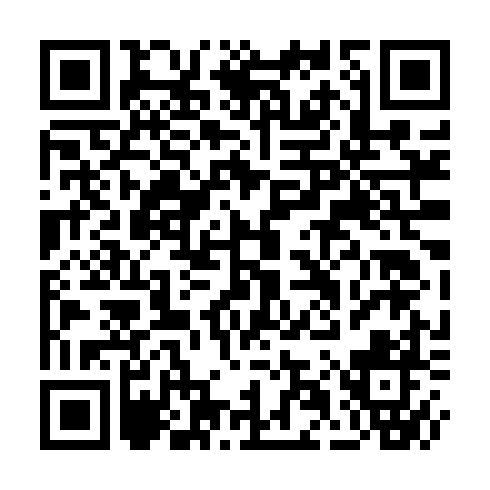 Ramadan times for Vila Soeiro do Chao, PortugalMon 11 Mar 2024 - Wed 10 Apr 2024High Latitude Method: Angle Based RulePrayer Calculation Method: Muslim World LeagueAsar Calculation Method: HanafiPrayer times provided by https://www.salahtimes.comDateDayFajrSuhurSunriseDhuhrAsrIftarMaghribIsha11Mon5:175:176:4712:404:476:336:337:5812Tue5:155:156:4612:404:486:346:347:5913Wed5:135:136:4412:394:496:356:358:0114Thu5:125:126:4312:394:506:366:368:0215Fri5:105:106:4112:394:506:376:378:0316Sat5:085:086:3912:384:516:386:388:0417Sun5:065:066:3812:384:526:396:398:0518Mon5:055:056:3612:384:536:406:408:0619Tue5:035:036:3412:384:546:416:418:0820Wed5:015:016:3312:374:556:426:428:0921Thu4:594:596:3112:374:556:446:448:1022Fri4:584:586:2912:374:566:456:458:1123Sat4:564:566:2812:364:576:466:468:1224Sun4:544:546:2612:364:586:476:478:1425Mon4:524:526:2412:364:586:486:488:1526Tue4:504:506:2312:354:596:496:498:1627Wed4:484:486:2112:355:006:506:508:1728Thu4:474:476:2012:355:016:516:518:1829Fri4:454:456:1812:355:016:526:528:2030Sat4:434:436:1612:345:026:536:538:2131Sun5:415:417:151:346:037:547:549:221Mon5:395:397:131:346:047:557:559:232Tue5:375:377:111:336:047:567:569:253Wed5:355:357:101:336:057:577:579:264Thu5:345:347:081:336:067:587:589:275Fri5:325:327:061:336:067:597:599:286Sat5:305:307:051:326:078:008:009:307Sun5:285:287:031:326:088:018:019:318Mon5:265:267:021:326:088:028:029:329Tue5:245:247:001:316:098:038:039:3410Wed5:225:226:591:316:108:048:049:35